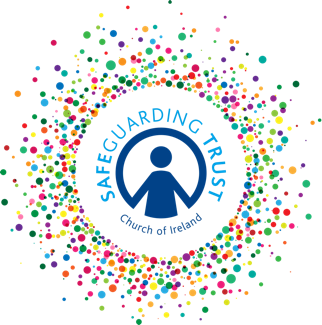 Incident report formName of group___________________________________________Name of group leader_____________________________________Details of person(s) involved in incident:Name				Address							Age________________________________________________________________________________________________________________________________________________________________________________________________________________________Details of Incident:	Please state in your own words what happened.________________________________________________________________________________________________________________________________________________________________________________________________________________________Date, time and location of incident ____________________________________________Name(s) and address(es) of witness(es)(a) _____________________________________________________________________(b) _____________________________________________________________________(c) _____________________________________________________________________Follow Up ActionDescribe what action was taken (e.g. details of first-aid, Garda or medical involvement).________________________________________________________________________________________________________________________________________________________________________________________________________________________Who undertook this follow up action:	_______________________________________Signed by person reporting _______________________	Date_________________Position _________________________________________________Countersigned by leader in charge of group:  _____________________	Date ________The completed report form to be returned to the panel.